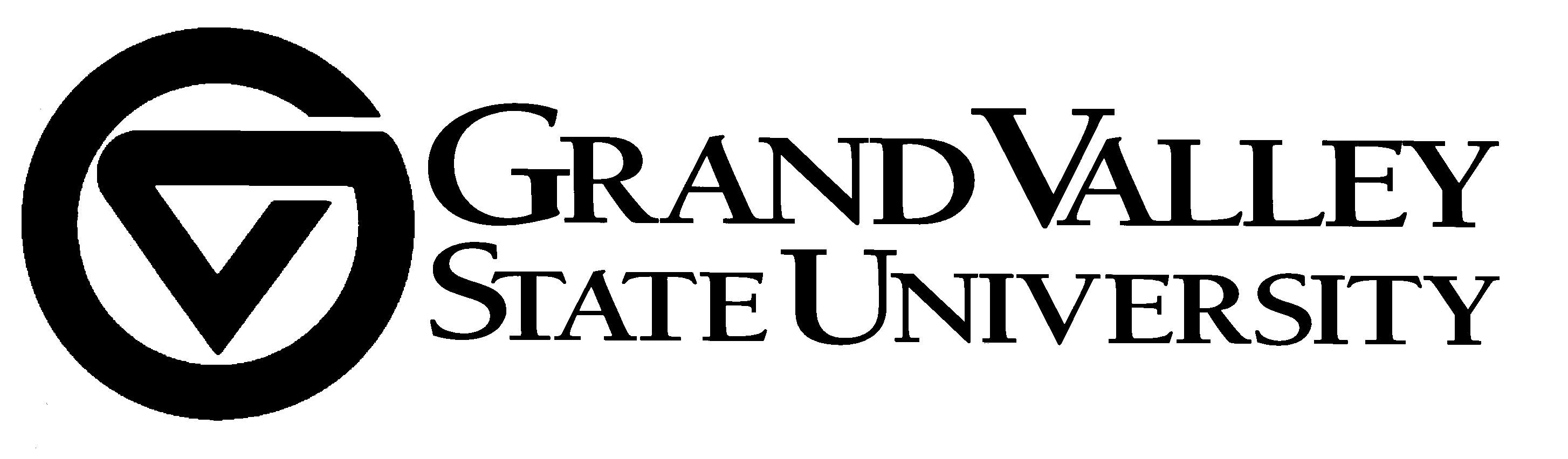 MEMORANDUMTO:			Jerry Montag, Registrar 	
									FROM:		Gayle R. Davis, Provost and Vice President for Academic Affairs
SUBJECT:	University Curriculum Committee Action
DATE:		May 10, 2011

Cc:		Attached Distribution List
This is to inform you that I have approved the following items and complete documentation is available via the Online Curriculum Development System. COURSE:UCC Log# [7468]	BIO 433	Plant Ecology – 4 Credits:  ApprovedCHANGE COURSE:  [7354]	BIO 333	Systematic Botany – Change Credit; Activity: Approved[7446]	PAS 511	Foundations to Clinical Medicine – Change Credit:  ApprovedDistribution List 
Jerry Montag, RegistrarElyse Glass, Registrar’s OfficeChristy Mayo, Registrar’s OfficeTerri Kellogg, Registrar’s OfficeMaria Cimitile, Academic Program and Curriculum Development OfficerBonnie Ulmer, Admissions OfficeRobert Adams, Chair, University Curriculum Committee	Roger Gilles, Chair, General Education Subcommittee	C. “Griff” Griffin, Director, General Education Program	Frederick Antczak, Dean, College of Liberal Arts and Science	 H. James Williams, Dean, Seidman College of Business	George Grant, Dean, College of Community and Public ServiceElaine Collins, Dean, College of Education                	Paul Plotkowski, Dean, College of Engineering & Computing	Roy Olsson, Dean, College of Health Professions	Jeffrey Potteiger, Dean, Graduate Studies	Cynthia McCurren, Dean, Kirkhof College of Nursing	Wendy Wenner, Dean, College of Interdisciplinary Studies	Lee Van Orsdel, Dean, University Libraries			Jann Joseph, Associate Dean, College of Liberal Arts and SciencesMary Schutten, Associate Dean, College of Liberal Arts and SciencesAndrea Bostrom, Associate Dean, Kirkhof College of NursingStephen Glass, Associate Dean, College of Interdisciplinary Studies John Reifel, Associate Dean, Seidman College of BusinessCarolyn Shapiro, College of Liberal Arts and Science Curriculum Committee Gerald Simmons, Seidman College of Business Curriculum CommitteeChristopher Kierkus, College of Community & Public Service Curriculum CommitteeEllen Schiller, College of Education Curriculum CommitteeHugh McGuire, Padnos College of Engineering & Computing Curriculum CommitteeBarb Hoogenboom, College of Health Professions Curriculum CommitteeJean Barry, Kirkhof College of Nursing Curriculum CommitteeJulia Mason, Brooks College of Interdisciplinary Studies Curriculum CommitteeMark Luttenton, Chair, Graduate Council Wally Boeve, Vice Chair, Graduate CouncilMichael Messner, Director, Student Academic Success Center				Glenda Eikenberry, Education, Administrative Services				Philip Batty, Director, Institutional Analysis					Kathy Gulembo, Academic Resource Management				 Nicholas Viau, Associate Vice President, Institutional Marketing			Karen Meyers, Director, Regional Math and Science CenterGary Greer, Biology DepartmentTimothy Evans, Biology DepartmentWallace Boeve, Physician Assistant Studies Program